Formulaire d’inscription “RTL - Léierplazendag” du 26/09/2019  Je désire placer mon stand dans la zone mixte (avec le Jobdag) car je suis à la recherche de contrat(s) d‘apprentissage ainsi que de contrat(s) de travail.(*) le numéro de GSM est destiné à la prise de contact durant l’évènement et ne sera utilisé à aucune autre fin, ni transmis à une tierce personne.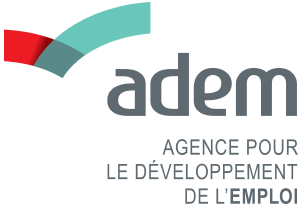                                    Service d’orientation professionnelle                                                                         B.P. 19, L- 2010 Luxembourg                                                              Tél.: 247-75411 (Belval) Adresse mail de contact : lpd@adem.etat.luInformations sur l’entreprise                                          (p.ex. industrie, bâtiment, commerce, santé…)(veuillez svp indiquer la dénomination exacte du métier )Désirez-vous avoir un stand lors du « RTL- Léierplazendag » ?Lors de cet évènement, vous avez la possibilité de présenter votre entreprise avec un stand sur place, mis à disposition par nos soins. Veuillez cocher les cases correspondantes.Toute participation est gratuite !Stand sur place – matériel et infrastructurePour représenter votre entreprise lors du “RTL – Léierplazendag”, vous avez le choix entre un stand meublé par nos soins (chaises & tables), ainsi qu’un espace prévu pour vos « roll-ups » et présentoirs. Pour cette option, cocher uniquement les cases sous « Stand LPD » en fonction de vos besoins.Si vous désirez participer avec votre propre stand, veuillez nous communiquer les informations nécessaires sous « Stand individuel ». STAND LPD :STAND INDIVIDUEL :                                      Si possible, joindre une photo / esquisse du stand utilisé.INFRASTRUCTURE ET MATÉRIEL SUPPLÉMENTAIRE« Patron vun der Stonn »« Patron vun der Stonn »« Patron vun der Stonn »« Patron vun der Stonn »Le but du « Patron vun der Stonn » est de réaliser en direct une interview sur l’antenne de « RTL- Radio », avec des patrons ou représentants qui souhaitent présenter leur entreprise formatrice et le(s) poste(s) d’apprentissage respectif(s). Cette interview sera diffusée durant l’évènement. Des candidats intéressés pourront ensuite contacter RTL-Radio en direct afin de transmettre leurs coordonnées aux employeurs potentiels.Cet exercice sera répété chaque heure du « RTL-Léierplazendag », donnant ainsi la possibilité à différents employeurs de présenter leur entreprise.Si vous êtes intéressés, veuillez svp nous indiquer ci-dessous le créneau horaire qui vous convient le mieux pour le passage à l’antenne et nous préciser le nom de votre représentant susceptible de répondre à l’interview « Patron vun der Stonn » :Le but du « Patron vun der Stonn » est de réaliser en direct une interview sur l’antenne de « RTL- Radio », avec des patrons ou représentants qui souhaitent présenter leur entreprise formatrice et le(s) poste(s) d’apprentissage respectif(s). Cette interview sera diffusée durant l’évènement. Des candidats intéressés pourront ensuite contacter RTL-Radio en direct afin de transmettre leurs coordonnées aux employeurs potentiels.Cet exercice sera répété chaque heure du « RTL-Léierplazendag », donnant ainsi la possibilité à différents employeurs de présenter leur entreprise.Si vous êtes intéressés, veuillez svp nous indiquer ci-dessous le créneau horaire qui vous convient le mieux pour le passage à l’antenne et nous préciser le nom de votre représentant susceptible de répondre à l’interview « Patron vun der Stonn » :Le but du « Patron vun der Stonn » est de réaliser en direct une interview sur l’antenne de « RTL- Radio », avec des patrons ou représentants qui souhaitent présenter leur entreprise formatrice et le(s) poste(s) d’apprentissage respectif(s). Cette interview sera diffusée durant l’évènement. Des candidats intéressés pourront ensuite contacter RTL-Radio en direct afin de transmettre leurs coordonnées aux employeurs potentiels.Cet exercice sera répété chaque heure du « RTL-Léierplazendag », donnant ainsi la possibilité à différents employeurs de présenter leur entreprise.Si vous êtes intéressés, veuillez svp nous indiquer ci-dessous le créneau horaire qui vous convient le mieux pour le passage à l’antenne et nous préciser le nom de votre représentant susceptible de répondre à l’interview « Patron vun der Stonn » :Le but du « Patron vun der Stonn » est de réaliser en direct une interview sur l’antenne de « RTL- Radio », avec des patrons ou représentants qui souhaitent présenter leur entreprise formatrice et le(s) poste(s) d’apprentissage respectif(s). Cette interview sera diffusée durant l’évènement. Des candidats intéressés pourront ensuite contacter RTL-Radio en direct afin de transmettre leurs coordonnées aux employeurs potentiels.Cet exercice sera répété chaque heure du « RTL-Léierplazendag », donnant ainsi la possibilité à différents employeurs de présenter leur entreprise.Si vous êtes intéressés, veuillez svp nous indiquer ci-dessous le créneau horaire qui vous convient le mieux pour le passage à l’antenne et nous préciser le nom de votre représentant susceptible de répondre à l’interview « Patron vun der Stonn » :09 :00hNom/ Prénom:	Nr. GSM(*):10 :00hNom/ Prénom:	Nr. GSM(*):11 :00hNom/ Prénom:	Nr. GSM(*):	12 :00hNom/ Prénom:	Nr. GSM(*):	13 :00hNom/ Prénom:	Nr. GSM(*):	14 :00hNom/ Prénom:	Nr. GSM(*):	15 :00hNom/ Prénom:	Nr. GSM(*):	16 :00hNom/ Prénom:	Nr. GSM(*):	17 :00hNom/ Prénom:	Nr. GSM(*):